Выставка – экспозиция «Пасха красная! Пасха светлая!»	Пасха – день Светлого Христова Воскресения – великий праздник всех православных людей. У этого праздника очень интересная история возникновения,   красивые обычаи и традиции.  На выставке «Пасха красная! Пасха светлая!» можно найти интересную информацию об истории возникновения праздника, о  том, как праздновали этот праздник в старину на Руси, как накрывают праздничный стол в этот светлый день. Выставку украшают яйца, которые разрисовали наши читатели.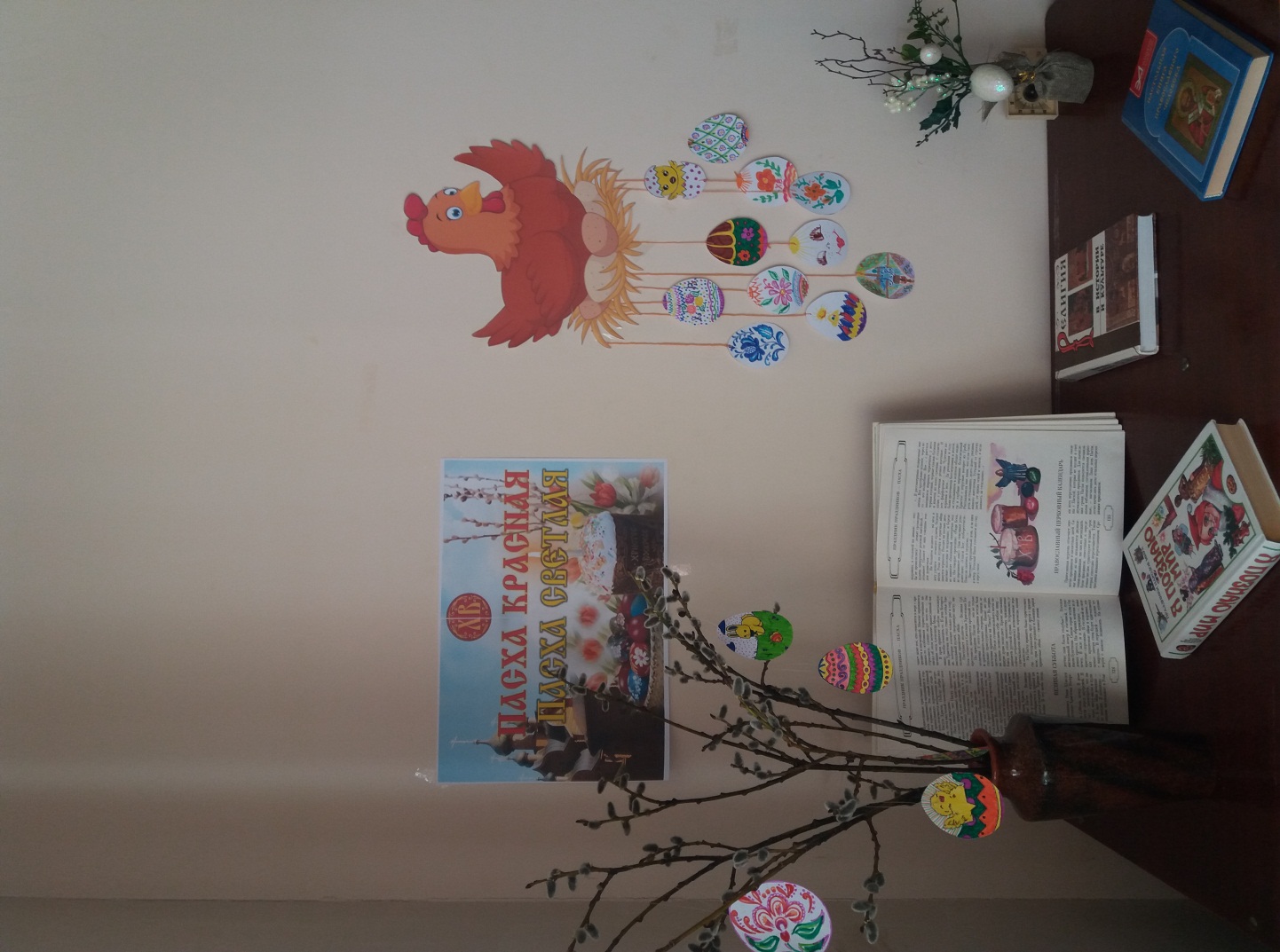 